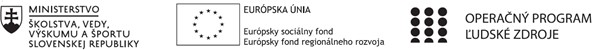 Správa o činnosti pedagogického klubuPríloha:  Prezenčná listina zo stretnutia pedagogického klubu1. Prioritná osVzdelávanie2. Špecifický cieľ1.1.1 Zvýšiť inkluzívnosť a rovnaký prístup ku kvalitnému vzdelávaniu a zlepšiť výsledky a kompetencie detí a žiakov3. Prijímateľ Spojená škola – Gymnázium Tilgnerova, Tilgnerova 14, Bratislava 841 054. Názov projektu Zvýšenie kvality vzdelávania v Spojenej škole Tilgnerova 14 v Bratislave 5. Kód projektu ITMS2014+ 312011X6216. Názov pedagogického klubuKlub kritického myslenia7. Dátum stretnutia pedagogického klubu17. december 2020 o 17:008. Miesto stretnutia pedagogického klubu Hanulova 5, Bratislava9. Meno koordinátora pedagogického klubu Mgr Danka Mestická10. Odkaz na webové sídlo zverejnenej správy https://tilgnerka.edupage.org/11. Manažérske zhrnutie:Predstavenie niektorých ďalších aktivít zameraných na rozvoj kritického myslenia v práci študenta, ktoré sú ľahko využiteľné vo vyučovacom procese. Návrhy aktivít v triede a reflexie.12. Hlavné body, témy stretnutia, zhrnutie priebehu stretnutia:Diskusia a spätná väzba k podnetom z minulého stretnutia.Diskusia na tému kritické myslenie žiakov a študentov a faktory, ktoré ho ovlpyvňujú.Rozdiskutovali sme bežné situácie v triede z rôznych uhlov pohľadu a poskytli si vzájomne názory a rady.Aktivity pre študentov na rozvoj kritického myslenia, napr. Fakt alebo fikcia?, Nekonečné prečo  a iné.13. Závery a odporúčania:Členovia klubu sa pozitívne vyjadrili o možnosti stretávať sa, diskutovať o aktuálnych problémoch, či možností zlepšovať a inovovať metódy vyučovania.Dohodli sme sa, že nabudúce uvedieme a sa pokúsime reflektovať vybranú  aktivitu v triede.14.	Vypracoval (meno, priezvisko) Danka Mestická15.	Dátum18. 12. 202016.	Podpis17.	Schválil (meno, priezvisko) RNDr. Dana Ihnaťová18.	Dátum 18.12. 202019.	Podpis